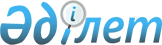 О признании утратившим силу приказа Министра транспорта и коммуникаций Республики Казахстан от 20 декабря 2013 года № 1024 "Об утверждении Правил ведения международного судового реестра Республики Казахстан"Приказ Министра по инвестициям и развитию Республики Казахстан от 20 октября 2015 года № 997

      В соответствии с пунктом 2 статьи 21-1 и пунктом 1 статьи 43-1 Закона Республики Казахстан от 24 марта 1998 года «О нормативных правовых актах» ПРИКАЗЫВАЮ:



      1. Признать утратившим силу приказ Министра транспорта и коммуникаций Республики Казахстан от 20 декабря 2013 года № 1024 «Об утверждении Правил ведения международного судового реестра Республики Казахстан» (зарегистрированный в Реестре государственной регистрации нормативных правовых актов Республики Казахстан за № 9059, опубликованный в газете «Егемен Қазақстан» 9 января 2014 года № 4 (28228), информационно-правовой системе «Әділет» 14 января 2014 года).



      2. Комитету транспорта Министерства по инвестициям и разьитию Республики Казахстан (Асавбаев А.А.) обеспечить:

      1) в недельный срок направление копии настоящего приказа в Министерство юстиции Республики Казахстан;

      2) официальное опубликование настоящего приказа в периодических печатных изданиях, информационно-правовой системе «Әділет» и размещение на интернет ресурсе Министерства по инвестициям и развитию Республики Казахстан.



      3. Настоящий приказ вступает в силу со дня подписания.      Министр                                    А. Исекешев
					© 2012. РГП на ПХВ «Институт законодательства и правовой информации Республики Казахстан» Министерства юстиции Республики Казахстан
				